Attachment 12 –Physician Application for Certification – Form 2.12Form ApprovedOMB No.: 0920-0020Exp. Date xx/xx/20xxCDC 2.12 (E), Rev. 01/2015CDC 2.12 (E), Rev. 01/2015PHYSICIAN APPLICATION FOR CERTIFICATION Department of Health and Human ServicesCenters for Disease Control and PreventionNational Institute for Occupational Safety and HealthPHYSICIAN APPLICATION FOR CERTIFICATION Department of Health and Human ServicesCenters for Disease Control and PreventionNational Institute for Occupational Safety and HealthPHYSICIAN APPLICATION FOR CERTIFICATION Department of Health and Human ServicesCenters for Disease Control and PreventionNational Institute for Occupational Safety and HealthPHYSICIAN APPLICATION FOR CERTIFICATION Department of Health and Human ServicesCenters for Disease Control and PreventionNational Institute for Occupational Safety and HealthPHYSICIAN APPLICATION FOR CERTIFICATION Department of Health and Human ServicesCenters for Disease Control and PreventionNational Institute for Occupational Safety and HealthPHYSICIAN APPLICATION FOR CERTIFICATION Department of Health and Human ServicesCenters for Disease Control and PreventionNational Institute for Occupational Safety and HealthPHYSICIAN APPLICATION FOR CERTIFICATION Department of Health and Human ServicesCenters for Disease Control and PreventionNational Institute for Occupational Safety and HealthPHYSICIAN APPLICATION FOR CERTIFICATION Department of Health and Human ServicesCenters for Disease Control and PreventionNational Institute for Occupational Safety and HealthPHYSICIAN APPLICATION FOR CERTIFICATION Department of Health and Human ServicesCenters for Disease Control and PreventionNational Institute for Occupational Safety and HealthPHYSICIAN APPLICATION FOR CERTIFICATION Department of Health and Human ServicesCenters for Disease Control and PreventionNational Institute for Occupational Safety and HealthSTATUSSTATUSSTATUSFOR NIOSH USE ONLYFOR NIOSH USE ONLYFOR NIOSH USE ONLYFOR NIOSH USE ONLYFOR NIOSH USE ONLYFOR NIOSH USE ONLYFOR NIOSH USE ONLYFOR NIOSH USE ONLYFOR NIOSH USE ONLYFOR NIOSH USE ONLYRETURNTORETURNTORETURNTONIOSHCoal Workers’ Health Surveillance Program1095 Willowdale Road, M/S LB208Morgantown, WV 26505FAX: 304-285-6058NIOSHCoal Workers’ Health Surveillance Program1095 Willowdale Road, M/S LB208Morgantown, WV 26505FAX: 304-285-6058NIOSHCoal Workers’ Health Surveillance Program1095 Willowdale Road, M/S LB208Morgantown, WV 26505FAX: 304-285-6058NIOSHCoal Workers’ Health Surveillance Program1095 Willowdale Road, M/S LB208Morgantown, WV 26505FAX: 304-285-6058NIOSHCoal Workers’ Health Surveillance Program1095 Willowdale Road, M/S LB208Morgantown, WV 26505FAX: 304-285-6058NIOSHCoal Workers’ Health Surveillance Program1095 Willowdale Road, M/S LB208Morgantown, WV 26505FAX: 304-285-6058NIOSHCoal Workers’ Health Surveillance Program1095 Willowdale Road, M/S LB208Morgantown, WV 26505FAX: 304-285-6058NIOSHCoal Workers’ Health Surveillance Program1095 Willowdale Road, M/S LB208Morgantown, WV 26505FAX: 304-285-6058NIOSHCoal Workers’ Health Surveillance Program1095 Willowdale Road, M/S LB208Morgantown, WV 26505FAX: 304-285-6058ACTIVE STATE LICENSE(S)State: ______  License #: __________________State: ______  License #: __________________State: ______  License #: __________________ACTIVE STATE LICENSE(S)State: ______  License #: __________________State: ______  License #: __________________State: ______  License #: __________________ACTIVE STATE LICENSE(S)State: ______  License #: __________________State: ______  License #: __________________State: ______  License #: __________________ACTIVE STATE LICENSE(S)State: ______  License #: __________________State: ______  License #: __________________State: ______  License #: __________________ACTIVE STATE LICENSE(S)State: ______  License #: __________________State: ______  License #: __________________State: ______  License #: __________________ACTIVE STATE LICENSE(S)State: ______  License #: __________________State: ______  License #: __________________State: ______  License #: __________________ACTIVE STATE LICENSE(S)State: ______  License #: __________________State: ______  License #: __________________State: ______  License #: __________________ACTIVE STATE LICENSE(S)State: ______  License #: __________________State: ______  License #: __________________State: ______  License #: __________________ACTIVE STATE LICENSE(S)State: ______  License #: __________________State: ______  License #: __________________State: ______  License #: __________________ACTIVE STATE LICENSE(S)State: ______  License #: __________________State: ______  License #: __________________State: ______  License #: __________________ACTIVE STATE LICENSE(S)State: ______  License #: __________________State: ______  License #: __________________State: ______  License #: __________________SOCIAL SECURITY NUMBER(Full SSN is optional; last 4 digits are required)SOCIAL SECURITY NUMBER(Full SSN is optional; last 4 digits are required)SOCIAL SECURITY NUMBER(Full SSN is optional; last 4 digits are required)SOCIAL SECURITY NUMBER(Full SSN is optional; last 4 digits are required)SOCIAL SECURITY NUMBER(Full SSN is optional; last 4 digits are required)SOCIAL SECURITY NUMBER(Full SSN is optional; last 4 digits are required)SOCIAL SECURITY NUMBER(Full SSN is optional; last 4 digits are required)SOCIAL SECURITY NUMBER(Full SSN is optional; last 4 digits are required)SOCIAL SECURITY NUMBER(Full SSN is optional; last 4 digits are required)SOCIAL SECURITY NUMBER(Full SSN is optional; last 4 digits are required)SOCIAL SECURITY NUMBER(Full SSN is optional; last 4 digits are required)SOCIAL SECURITY NUMBER(Full SSN is optional; last 4 digits are required)SOCIAL SECURITY NUMBER(Full SSN is optional; last 4 digits are required)SOCIAL SECURITY NUMBER(Full SSN is optional; last 4 digits are required)SOCIAL SECURITY NUMBER(Full SSN is optional; last 4 digits are required)SOCIAL SECURITY NUMBER(Full SSN is optional; last 4 digits are required)SOCIAL SECURITY NUMBER(Full SSN is optional; last 4 digits are required)SOCIAL SECURITY NUMBER(Full SSN is optional; last 4 digits are required)SOCIAL SECURITY NUMBER(Full SSN is optional; last 4 digits are required)SOCIAL SECURITY NUMBER(Full SSN is optional; last 4 digits are required)SOCIAL SECURITY NUMBER(Full SSN is optional; last 4 digits are required)SOCIAL SECURITY NUMBER(Full SSN is optional; last 4 digits are required)SOCIAL SECURITY NUMBER(Full SSN is optional; last 4 digits are required)NAME (LAST-FIRST-MIDDLE)NAME (LAST-FIRST-MIDDLE)NAME (LAST-FIRST-MIDDLE)NAME (LAST-FIRST-MIDDLE)NAME (LAST-FIRST-MIDDLE)NAME (LAST-FIRST-MIDDLE)NAME (LAST-FIRST-MIDDLE)NAME (LAST-FIRST-MIDDLE)NAME (LAST-FIRST-MIDDLE)NAME (LAST-FIRST-MIDDLE)NAME (LAST-FIRST-MIDDLE)NAME (LAST-FIRST-MIDDLE)NAME (LAST-FIRST-MIDDLE)NAME (LAST-FIRST-MIDDLE)INITIALS INITIALS INITIALS INITIALS INITIALS INITIALS DATE OF BIRTHDATE OF BIRTHDATE OF BIRTHHOSPITAL OR DEPARTMENTHOSPITAL OR DEPARTMENTHOSPITAL OR DEPARTMENTHOSPITAL OR DEPARTMENTHOSPITAL OR DEPARTMENTSTREET ADDRESSSTREET ADDRESSSTREET ADDRESSSTREET ADDRESSSTREET ADDRESSSTREET ADDRESSSTREET ADDRESSSTREET ADDRESSSTREET ADDRESSSTREET ADDRESSSTREET ADDRESSSTREET ADDRESSSTREET ADDRESSSTREET ADDRESSSTREET ADDRESSSTREET ADDRESSSTREET ADDRESSSTREET ADDRESSCITYCITYCITYCITYCITYSTATESTATESTATEZIP CODEZIP CODEZIP CODEZIP CODEZIP CODEZIP CODEZIP CODEZIP CODEZIP CODECOUNTRYCOUNTRYCOUNTRYCOUNTRYCOUNTRYCOUNTRYTELEPHONE NUMBERTELEPHONE NUMBERTELEPHONE NUMBERTELEPHONE NUMBERTELEPHONE NUMBERTELEPHONE NUMBERTELEPHONE NUMBERTELEPHONE NUMBEREMAIL ADDRESSEMAIL ADDRESSEMAIL ADDRESSEMAIL ADDRESSEMAIL ADDRESSEMAIL ADDRESSEMAIL ADDRESSEMAIL ADDRESSEMAIL ADDRESSEMAIL ADDRESSEMAIL ADDRESSEMAIL ADDRESSEMAIL ADDRESSEMAIL ADDRESSEMAIL ADDRESSDuring the last year, average number of chest radiographs viewed and assessed per month: ______During the last year, average number of chest radiographs classified according to ILO system per month:  ______During the last year, average number of chest radiographs viewed and assessed per month: ______During the last year, average number of chest radiographs classified according to ILO system per month:  ______During the last year, average number of chest radiographs viewed and assessed per month: ______During the last year, average number of chest radiographs classified according to ILO system per month:  ______During the last year, average number of chest radiographs viewed and assessed per month: ______During the last year, average number of chest radiographs classified according to ILO system per month:  ______During the last year, average number of chest radiographs viewed and assessed per month: ______During the last year, average number of chest radiographs classified according to ILO system per month:  ______During the last year, average number of chest radiographs viewed and assessed per month: ______During the last year, average number of chest radiographs classified according to ILO system per month:  ______During the last year, average number of chest radiographs viewed and assessed per month: ______During the last year, average number of chest radiographs classified according to ILO system per month:  ______During the last year, average number of chest radiographs viewed and assessed per month: ______During the last year, average number of chest radiographs classified according to ILO system per month:  ______During the last year, average number of chest radiographs viewed and assessed per month: ______During the last year, average number of chest radiographs classified according to ILO system per month:  ______During the last year, average number of chest radiographs viewed and assessed per month: ______During the last year, average number of chest radiographs classified according to ILO system per month:  ______During the last year, average number of chest radiographs viewed and assessed per month: ______During the last year, average number of chest radiographs classified according to ILO system per month:  ______During the last year, average number of chest radiographs viewed and assessed per month: ______During the last year, average number of chest radiographs classified according to ILO system per month:  ______During the last year, average number of chest radiographs viewed and assessed per month: ______During the last year, average number of chest radiographs classified according to ILO system per month:  ______During the last year, average number of chest radiographs viewed and assessed per month: ______During the last year, average number of chest radiographs classified according to ILO system per month:  ______During the last year, average number of chest radiographs viewed and assessed per month: ______During the last year, average number of chest radiographs classified according to ILO system per month:  ______During the last year, average number of chest radiographs viewed and assessed per month: ______During the last year, average number of chest radiographs classified according to ILO system per month:  ______During the last year, average number of chest radiographs viewed and assessed per month: ______During the last year, average number of chest radiographs classified according to ILO system per month:  ______During the last year, average number of chest radiographs viewed and assessed per month: ______During the last year, average number of chest radiographs classified according to ILO system per month:  ______During the last year, average number of chest radiographs viewed and assessed per month: ______During the last year, average number of chest radiographs classified according to ILO system per month:  ______During the last year, average number of chest radiographs viewed and assessed per month: ______During the last year, average number of chest radiographs classified according to ILO system per month:  ______During the last year, average number of chest radiographs viewed and assessed per month: ______During the last year, average number of chest radiographs classified according to ILO system per month:  ______During the last year, average number of chest radiographs viewed and assessed per month: ______During the last year, average number of chest radiographs classified according to ILO system per month:  ______During the last year, average number of chest radiographs viewed and assessed per month: ______During the last year, average number of chest radiographs classified according to ILO system per month:  ______SPECIALITY:SPECIALITY:Primary:  ________________________Secondary: ______________________Primary:  ________________________Secondary: ______________________Primary:  ________________________Secondary: ______________________Primary:  ________________________Secondary: ______________________Primary:  ________________________Secondary: ______________________Primary:  ________________________Secondary: ______________________Board Certified? Board Certified? Board Certified? Board Certified? Board Certified? Board Certified? Board Certified? Board Certified? PrimaryPrimaryYes   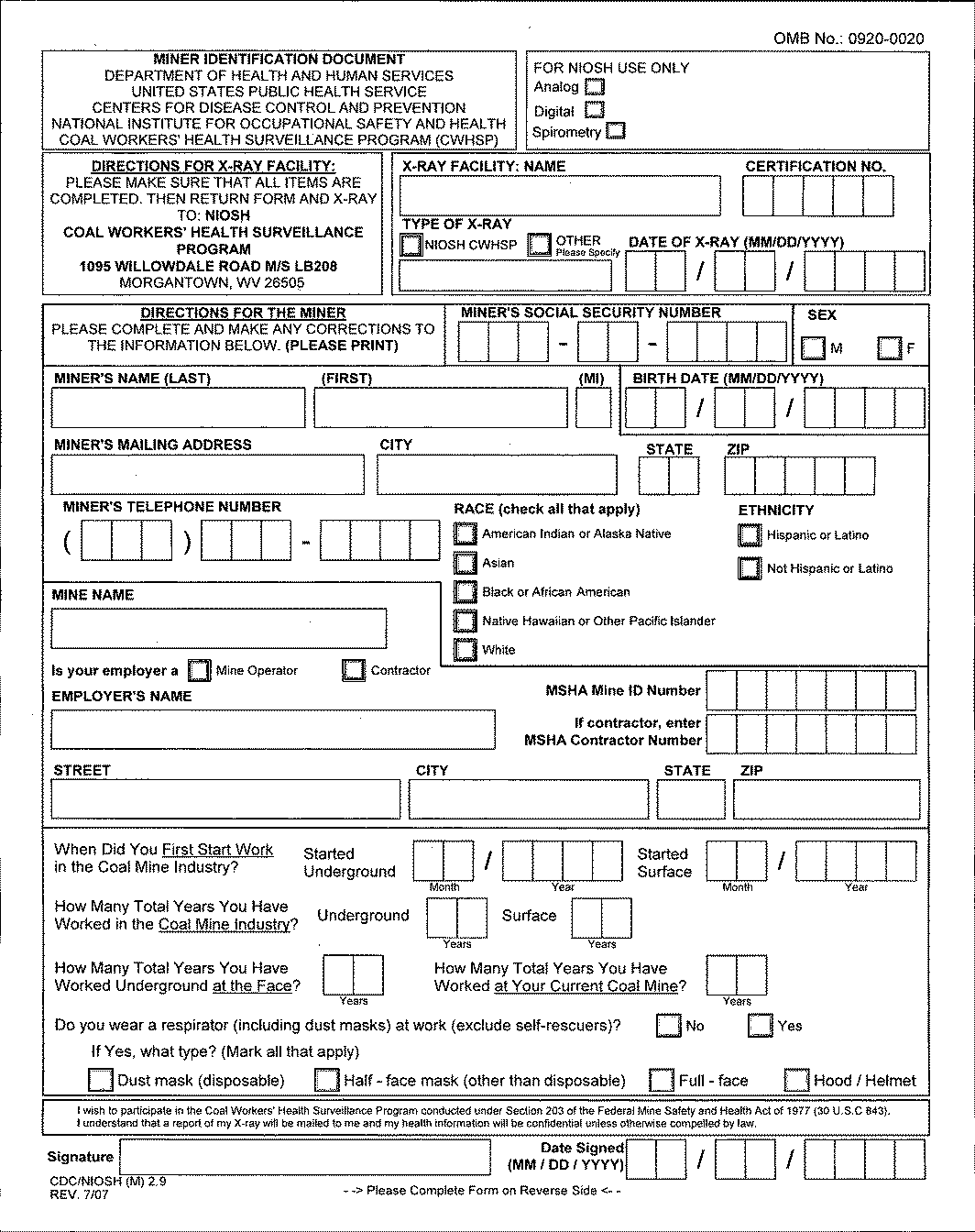 Yes   Yes   Yes   No   SPECIALITY:SPECIALITY:Primary:  ________________________Secondary: ______________________Primary:  ________________________Secondary: ______________________Primary:  ________________________Secondary: ______________________Primary:  ________________________Secondary: ______________________Primary:  ________________________Secondary: ______________________Primary:  ________________________Secondary: ______________________Board Certified? Board Certified? Board Certified? Board Certified? Board Certified? Board Certified? Board Certified? Board Certified? Secondary:Secondary:    Yes       Yes       Yes       Yes       No   I am applying to be an A Reader, andI am applying to be an A Reader, andI am applying to be an A Reader, andI am applying to be an A Reader, andI am applying to be an A Reader, andI am applying to be an A Reader, andI am applying to be an A Reader, andI am applying to be an A Reader, andI am applying to be an A Reader, andI am applying to be an A Reader, andI am applying to be an A Reader, andI am applying to be an A Reader, andI am applying to be an A Reader, andI am applying to be an A Reader, andI am applying to be an A Reader, andI am applying to be an A Reader, andI am applying to be an A Reader, andI am applying to be an A Reader, andI am applying to be an A Reader, andI am applying to be an A Reader, andI am applying to be an A Reader, andI am applying to be an A Reader, andI am submitting six chest radiographs, along with my classifications performed according the Guidelinesfor the use of the ILO International Classification of Radiographs of Pneumoconioses; orI am submitting six chest radiographs, along with my classifications performed according the Guidelinesfor the use of the ILO International Classification of Radiographs of Pneumoconioses; orI am submitting six chest radiographs, along with my classifications performed according the Guidelinesfor the use of the ILO International Classification of Radiographs of Pneumoconioses; orI am submitting six chest radiographs, along with my classifications performed according the Guidelinesfor the use of the ILO International Classification of Radiographs of Pneumoconioses; orI am submitting six chest radiographs, along with my classifications performed according the Guidelinesfor the use of the ILO International Classification of Radiographs of Pneumoconioses; orI am submitting six chest radiographs, along with my classifications performed according the Guidelinesfor the use of the ILO International Classification of Radiographs of Pneumoconioses; orI am submitting six chest radiographs, along with my classifications performed according the Guidelinesfor the use of the ILO International Classification of Radiographs of Pneumoconioses; orI am submitting six chest radiographs, along with my classifications performed according the Guidelinesfor the use of the ILO International Classification of Radiographs of Pneumoconioses; orI am submitting six chest radiographs, along with my classifications performed according the Guidelinesfor the use of the ILO International Classification of Radiographs of Pneumoconioses; orI am submitting six chest radiographs, along with my classifications performed according the Guidelinesfor the use of the ILO International Classification of Radiographs of Pneumoconioses; orI am submitting six chest radiographs, along with my classifications performed according the Guidelinesfor the use of the ILO International Classification of Radiographs of Pneumoconioses; orI am submitting six chest radiographs, along with my classifications performed according the Guidelinesfor the use of the ILO International Classification of Radiographs of Pneumoconioses; orI am submitting six chest radiographs, along with my classifications performed according the Guidelinesfor the use of the ILO International Classification of Radiographs of Pneumoconioses; orI am submitting six chest radiographs, along with my classifications performed according the Guidelinesfor the use of the ILO International Classification of Radiographs of Pneumoconioses; orI am submitting six chest radiographs, along with my classifications performed according the Guidelinesfor the use of the ILO International Classification of Radiographs of Pneumoconioses; orI am submitting six chest radiographs, along with my classifications performed according the Guidelinesfor the use of the ILO International Classification of Radiographs of Pneumoconioses; orI am submitting six chest radiographs, along with my classifications performed according the Guidelinesfor the use of the ILO International Classification of Radiographs of Pneumoconioses; orI am submitting six chest radiographs, along with my classifications performed according the Guidelinesfor the use of the ILO International Classification of Radiographs of Pneumoconioses; orI am submitting six chest radiographs, along with my classifications performed according the Guidelinesfor the use of the ILO International Classification of Radiographs of Pneumoconioses; orI am submitting six chest radiographs, along with my classifications performed according the Guidelinesfor the use of the ILO International Classification of Radiographs of Pneumoconioses; orI am submitting six chest radiographs, along with my classifications performed according the Guidelinesfor the use of the ILO International Classification of Radiographs of Pneumoconioses; orI am submitting six chest radiographs, along with my classifications performed according the Guidelinesfor the use of the ILO International Classification of Radiographs of Pneumoconioses; orI have taken instruction in the current edition of the ILO International Classification of Radiographs ofPneumoconioses    I attended the approved course at: ______________________ on _________________                                                              City                                             DateI have taken instruction in the current edition of the ILO International Classification of Radiographs ofPneumoconioses    I attended the approved course at: ______________________ on _________________                                                              City                                             DateI have taken instruction in the current edition of the ILO International Classification of Radiographs ofPneumoconioses    I attended the approved course at: ______________________ on _________________                                                              City                                             DateI have taken instruction in the current edition of the ILO International Classification of Radiographs ofPneumoconioses    I attended the approved course at: ______________________ on _________________                                                              City                                             DateI have taken instruction in the current edition of the ILO International Classification of Radiographs ofPneumoconioses    I attended the approved course at: ______________________ on _________________                                                              City                                             DateI have taken instruction in the current edition of the ILO International Classification of Radiographs ofPneumoconioses    I attended the approved course at: ______________________ on _________________                                                              City                                             DateI have taken instruction in the current edition of the ILO International Classification of Radiographs ofPneumoconioses    I attended the approved course at: ______________________ on _________________                                                              City                                             DateI have taken instruction in the current edition of the ILO International Classification of Radiographs ofPneumoconioses    I attended the approved course at: ______________________ on _________________                                                              City                                             DateI have taken instruction in the current edition of the ILO International Classification of Radiographs ofPneumoconioses    I attended the approved course at: ______________________ on _________________                                                              City                                             DateI have taken instruction in the current edition of the ILO International Classification of Radiographs ofPneumoconioses    I attended the approved course at: ______________________ on _________________                                                              City                                             DateI have taken instruction in the current edition of the ILO International Classification of Radiographs ofPneumoconioses    I attended the approved course at: ______________________ on _________________                                                              City                                             DateI have taken instruction in the current edition of the ILO International Classification of Radiographs ofPneumoconioses    I attended the approved course at: ______________________ on _________________                                                              City                                             DateI have taken instruction in the current edition of the ILO International Classification of Radiographs ofPneumoconioses    I attended the approved course at: ______________________ on _________________                                                              City                                             DateI have taken instruction in the current edition of the ILO International Classification of Radiographs ofPneumoconioses    I attended the approved course at: ______________________ on _________________                                                              City                                             DateI have taken instruction in the current edition of the ILO International Classification of Radiographs ofPneumoconioses    I attended the approved course at: ______________________ on _________________                                                              City                                             DateI have taken instruction in the current edition of the ILO International Classification of Radiographs ofPneumoconioses    I attended the approved course at: ______________________ on _________________                                                              City                                             DateI have taken instruction in the current edition of the ILO International Classification of Radiographs ofPneumoconioses    I attended the approved course at: ______________________ on _________________                                                              City                                             DateI have taken instruction in the current edition of the ILO International Classification of Radiographs ofPneumoconioses    I attended the approved course at: ______________________ on _________________                                                              City                                             DateI have taken instruction in the current edition of the ILO International Classification of Radiographs ofPneumoconioses    I attended the approved course at: ______________________ on _________________                                                              City                                             DateI have taken instruction in the current edition of the ILO International Classification of Radiographs ofPneumoconioses    I attended the approved course at: ______________________ on _________________                                                              City                                             DateI have taken instruction in the current edition of the ILO International Classification of Radiographs ofPneumoconioses    I attended the approved course at: ______________________ on _________________                                                              City                                             DateI have taken instruction in the current edition of the ILO International Classification of Radiographs ofPneumoconioses    I attended the approved course at: ______________________ on _________________                                                              City                                             Date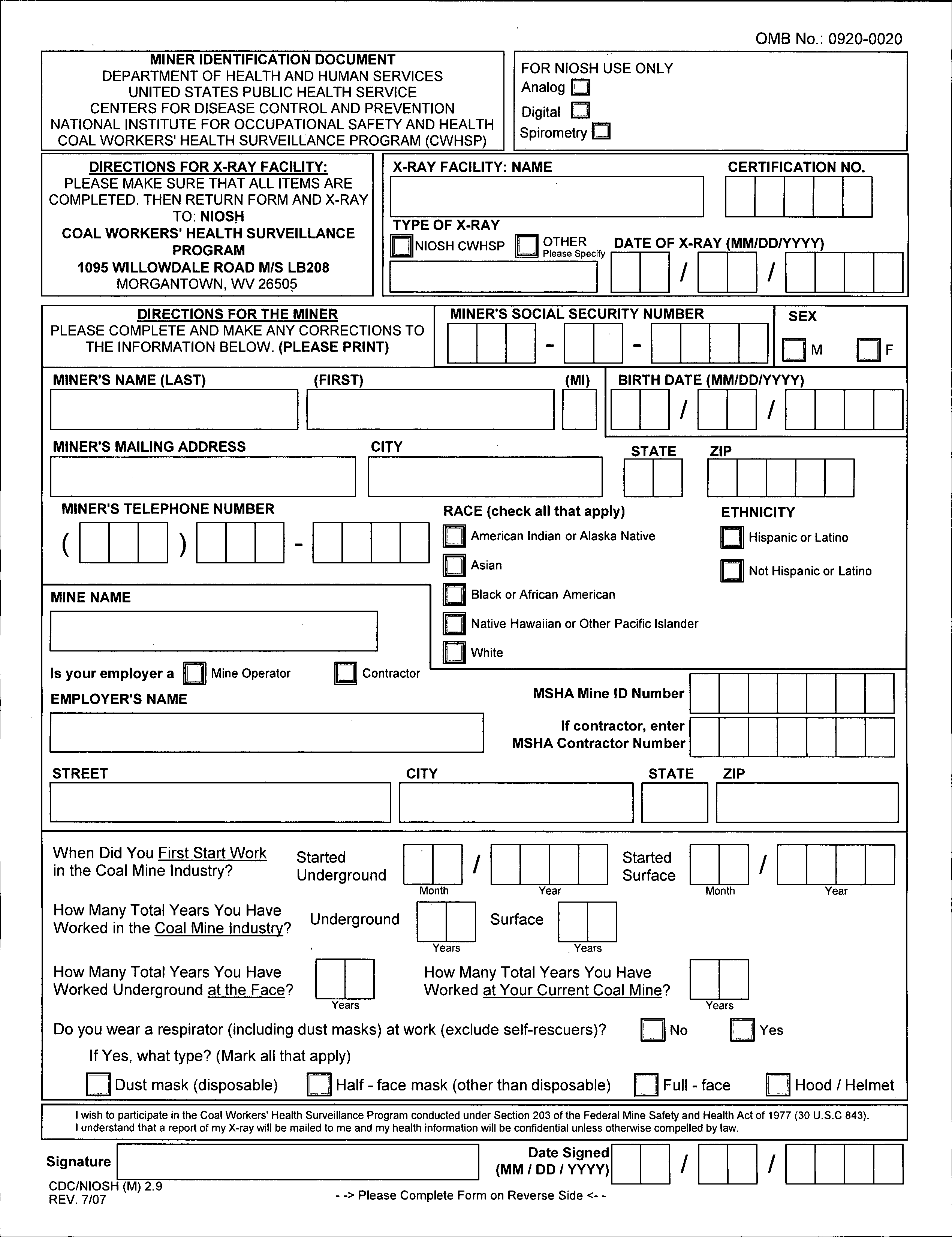 I am applying to be a B Reader, andI am applying to be a B Reader, andI am applying to be a B Reader, andI am applying to be a B Reader, andI am applying to be a B Reader, andI am applying to be a B Reader, andI am applying to be a B Reader, andI am applying to be a B Reader, andI am applying to be a B Reader, andI am applying to be a B Reader, andI am applying to be a B Reader, andI am applying to be a B Reader, andI am applying to be a B Reader, andI am applying to be a B Reader, andI am applying to be a B Reader, andI am applying to be a B Reader, andI am applying to be a B Reader, andI am applying to be a B Reader, andI am applying to be a B Reader, andI am applying to be a B Reader, andI am applying to be a B Reader, andI am applying to be a B Reader, and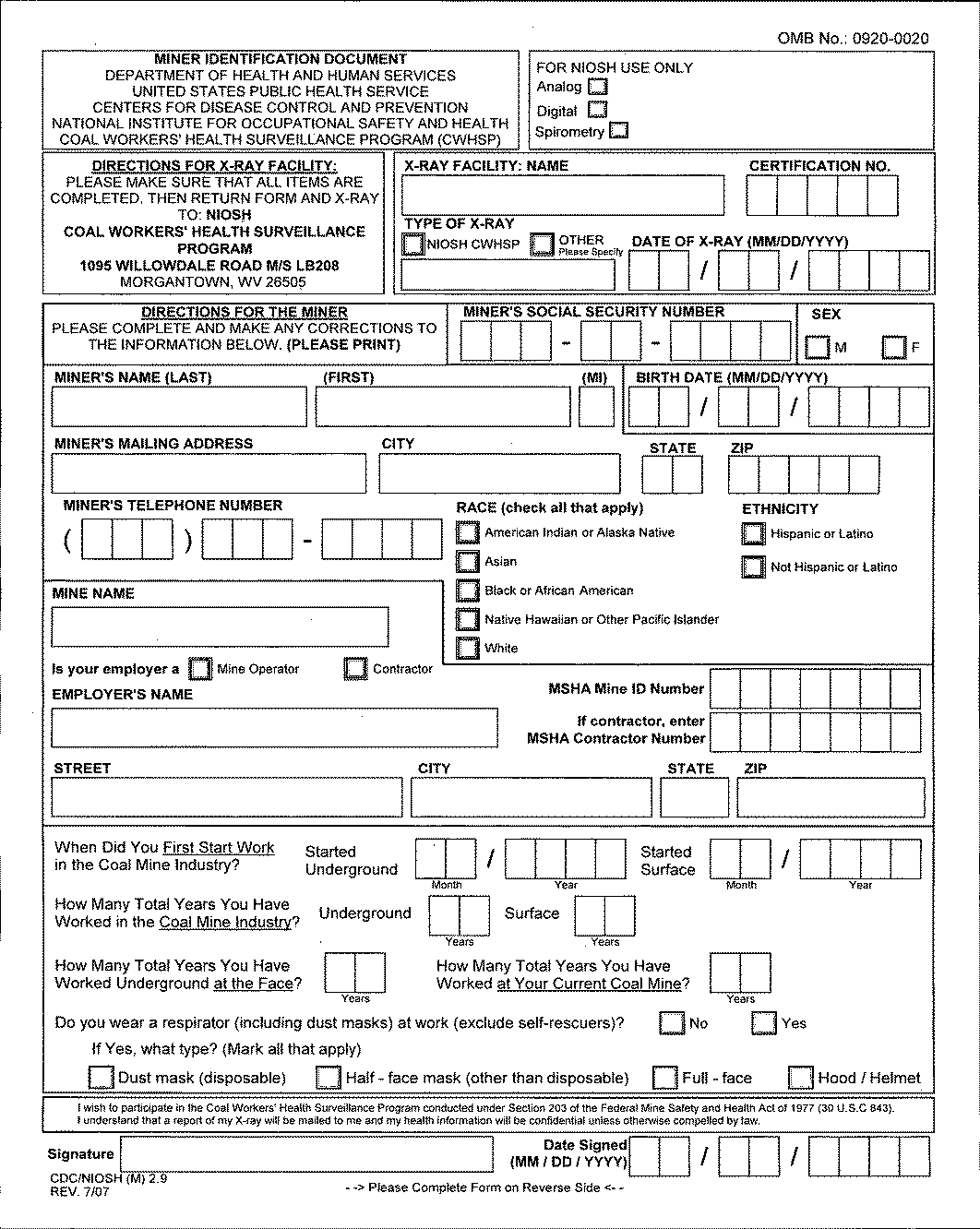 I have most recently taken the B Reader Certification exam at: ____________________ on _____________                                                                                                       City                                             DateI have most recently taken the B Reader Certification exam at: ____________________ on _____________                                                                                                       City                                             DateI have most recently taken the B Reader Certification exam at: ____________________ on _____________                                                                                                       City                                             DateI have most recently taken the B Reader Certification exam at: ____________________ on _____________                                                                                                       City                                             DateI have most recently taken the B Reader Certification exam at: ____________________ on _____________                                                                                                       City                                             DateI have most recently taken the B Reader Certification exam at: ____________________ on _____________                                                                                                       City                                             DateI have most recently taken the B Reader Certification exam at: ____________________ on _____________                                                                                                       City                                             DateI have most recently taken the B Reader Certification exam at: ____________________ on _____________                                                                                                       City                                             DateI have most recently taken the B Reader Certification exam at: ____________________ on _____________                                                                                                       City                                             DateI have most recently taken the B Reader Certification exam at: ____________________ on _____________                                                                                                       City                                             DateI have most recently taken the B Reader Certification exam at: ____________________ on _____________                                                                                                       City                                             DateI have most recently taken the B Reader Certification exam at: ____________________ on _____________                                                                                                       City                                             DateI have most recently taken the B Reader Certification exam at: ____________________ on _____________                                                                                                       City                                             DateI have most recently taken the B Reader Certification exam at: ____________________ on _____________                                                                                                       City                                             DateI have most recently taken the B Reader Certification exam at: ____________________ on _____________                                                                                                       City                                             DateI have most recently taken the B Reader Certification exam at: ____________________ on _____________                                                                                                       City                                             DateI have most recently taken the B Reader Certification exam at: ____________________ on _____________                                                                                                       City                                             DateI have most recently taken the B Reader Certification exam at: ____________________ on _____________                                                                                                       City                                             DateI have most recently taken the B Reader Certification exam at: ____________________ on _____________                                                                                                       City                                             DateI have most recently taken the B Reader Certification exam at: ____________________ on _____________                                                                                                       City                                             DateI have most recently taken the B Reader Certification exam at: ____________________ on _____________                                                                                                       City                                             DateI have most recently taken the B Reader Certification exam at: ____________________ on _____________                                                                                                       City                                             DateI have most recently taken the B Reader Recertification exam at: __________________ on ______________                                                                                                         City                                             DateI have most recently taken the B Reader Recertification exam at: __________________ on ______________                                                                                                         City                                             DateI have most recently taken the B Reader Recertification exam at: __________________ on ______________                                                                                                         City                                             DateI have most recently taken the B Reader Recertification exam at: __________________ on ______________                                                                                                         City                                             DateI have most recently taken the B Reader Recertification exam at: __________________ on ______________                                                                                                         City                                             DateI have most recently taken the B Reader Recertification exam at: __________________ on ______________                                                                                                         City                                             DateI have most recently taken the B Reader Recertification exam at: __________________ on ______________                                                                                                         City                                             DateI have most recently taken the B Reader Recertification exam at: __________________ on ______________                                                                                                         City                                             DateI have most recently taken the B Reader Recertification exam at: __________________ on ______________                                                                                                         City                                             DateI have most recently taken the B Reader Recertification exam at: __________________ on ______________                                                                                                         City                                             DateI have most recently taken the B Reader Recertification exam at: __________________ on ______________                                                                                                         City                                             DateI have most recently taken the B Reader Recertification exam at: __________________ on ______________                                                                                                         City                                             DateI have most recently taken the B Reader Recertification exam at: __________________ on ______________                                                                                                         City                                             DateI have most recently taken the B Reader Recertification exam at: __________________ on ______________                                                                                                         City                                             DateI have most recently taken the B Reader Recertification exam at: __________________ on ______________                                                                                                         City                                             DateI have most recently taken the B Reader Recertification exam at: __________________ on ______________                                                                                                         City                                             DateI have most recently taken the B Reader Recertification exam at: __________________ on ______________                                                                                                         City                                             DateI have most recently taken the B Reader Recertification exam at: __________________ on ______________                                                                                                         City                                             DateI have most recently taken the B Reader Recertification exam at: __________________ on ______________                                                                                                         City                                             DateI have most recently taken the B Reader Recertification exam at: __________________ on ______________                                                                                                         City                                             DateI have most recently taken the B Reader Recertification exam at: __________________ on ______________                                                                                                         City                                             DateI have most recently taken the B Reader Recertification exam at: __________________ on ______________                                                                                                         City                                             DateI want my name and contact information included on the CDC Internet listing of physicians who have demonstrated competence in applying the ILO classification by successfully completing the NIOSH B Reader examination. I want my name and contact information included on the CDC Internet listing of physicians who have demonstrated competence in applying the ILO classification by successfully completing the NIOSH B Reader examination. I want my name and contact information included on the CDC Internet listing of physicians who have demonstrated competence in applying the ILO classification by successfully completing the NIOSH B Reader examination. I want my name and contact information included on the CDC Internet listing of physicians who have demonstrated competence in applying the ILO classification by successfully completing the NIOSH B Reader examination. I want my name and contact information included on the CDC Internet listing of physicians who have demonstrated competence in applying the ILO classification by successfully completing the NIOSH B Reader examination. I want my name and contact information included on the CDC Internet listing of physicians who have demonstrated competence in applying the ILO classification by successfully completing the NIOSH B Reader examination. I want my name and contact information included on the CDC Internet listing of physicians who have demonstrated competence in applying the ILO classification by successfully completing the NIOSH B Reader examination. I want my name and contact information included on the CDC Internet listing of physicians who have demonstrated competence in applying the ILO classification by successfully completing the NIOSH B Reader examination. I want my name and contact information included on the CDC Internet listing of physicians who have demonstrated competence in applying the ILO classification by successfully completing the NIOSH B Reader examination. I want my name and contact information included on the CDC Internet listing of physicians who have demonstrated competence in applying the ILO classification by successfully completing the NIOSH B Reader examination. I want my name and contact information included on the CDC Internet listing of physicians who have demonstrated competence in applying the ILO classification by successfully completing the NIOSH B Reader examination. I want my name and contact information included on the CDC Internet listing of physicians who have demonstrated competence in applying the ILO classification by successfully completing the NIOSH B Reader examination. I want my name and contact information included on the CDC Internet listing of physicians who have demonstrated competence in applying the ILO classification by successfully completing the NIOSH B Reader examination. I want my name and contact information included on the CDC Internet listing of physicians who have demonstrated competence in applying the ILO classification by successfully completing the NIOSH B Reader examination. I want my name and contact information included on the CDC Internet listing of physicians who have demonstrated competence in applying the ILO classification by successfully completing the NIOSH B Reader examination. I want my name and contact information included on the CDC Internet listing of physicians who have demonstrated competence in applying the ILO classification by successfully completing the NIOSH B Reader examination. I want my name and contact information included on the CDC Internet listing of physicians who have demonstrated competence in applying the ILO classification by successfully completing the NIOSH B Reader examination. I want my name and contact information included on the CDC Internet listing of physicians who have demonstrated competence in applying the ILO classification by successfully completing the NIOSH B Reader examination. I want my name and contact information included on the CDC Internet listing of physicians who have demonstrated competence in applying the ILO classification by successfully completing the NIOSH B Reader examination. I want my name and contact information included on the CDC Internet listing of physicians who have demonstrated competence in applying the ILO classification by successfully completing the NIOSH B Reader examination. I want my name and contact information included on the CDC Internet listing of physicians who have demonstrated competence in applying the ILO classification by successfully completing the NIOSH B Reader examination. I want my name and contact information included on the CDC Internet listing of physicians who have demonstrated competence in applying the ILO classification by successfully completing the NIOSH B Reader examination. Are you employed by a Federal Government Agency?   Are you employed by a Federal Government Agency?   Are you employed by a Federal Government Agency?   Are you employed by a Federal Government Agency?   Are you employed by a Federal Government Agency?   Are you employed by a Federal Government Agency?   Are you employed by a Federal Government Agency?   Are you employed by a Federal Government Agency?   Are you employed by a Federal Government Agency?   Are you employed by a Federal Government Agency?   Are you employed by a Federal Government Agency?   Yes   Yes   Yes   Yes   No   No   No   No   No   No   No   No   If so, which one and where is your duty station? _______________________________________________________If so, which one and where is your duty station? _______________________________________________________If so, which one and where is your duty station? _______________________________________________________If so, which one and where is your duty station? _______________________________________________________If so, which one and where is your duty station? _______________________________________________________If so, which one and where is your duty station? _______________________________________________________If so, which one and where is your duty station? _______________________________________________________If so, which one and where is your duty station? _______________________________________________________If so, which one and where is your duty station? _______________________________________________________If so, which one and where is your duty station? _______________________________________________________If so, which one and where is your duty station? _______________________________________________________If so, which one and where is your duty station? _______________________________________________________If so, which one and where is your duty station? _______________________________________________________If so, which one and where is your duty station? _______________________________________________________If so, which one and where is your duty station? _______________________________________________________If so, which one and where is your duty station? _______________________________________________________If so, which one and where is your duty station? _______________________________________________________If so, which one and where is your duty station? _______________________________________________________If so, which one and where is your duty station? _______________________________________________________If so, which one and where is your duty station? _______________________________________________________If so, which one and where is your duty station? _______________________________________________________If so, which one and where is your duty station? _______________________________________________________If so, which one and where is your duty station? _______________________________________________________Would you be interested in classifying chest radiographic images for NIOSH programs (e.g. the Coal Workers’Would you be interested in classifying chest radiographic images for NIOSH programs (e.g. the Coal Workers’Would you be interested in classifying chest radiographic images for NIOSH programs (e.g. the Coal Workers’Would you be interested in classifying chest radiographic images for NIOSH programs (e.g. the Coal Workers’Would you be interested in classifying chest radiographic images for NIOSH programs (e.g. the Coal Workers’Would you be interested in classifying chest radiographic images for NIOSH programs (e.g. the Coal Workers’Would you be interested in classifying chest radiographic images for NIOSH programs (e.g. the Coal Workers’Would you be interested in classifying chest radiographic images for NIOSH programs (e.g. the Coal Workers’Would you be interested in classifying chest radiographic images for NIOSH programs (e.g. the Coal Workers’Would you be interested in classifying chest radiographic images for NIOSH programs (e.g. the Coal Workers’Would you be interested in classifying chest radiographic images for NIOSH programs (e.g. the Coal Workers’Would you be interested in classifying chest radiographic images for NIOSH programs (e.g. the Coal Workers’Would you be interested in classifying chest radiographic images for NIOSH programs (e.g. the Coal Workers’Would you be interested in classifying chest radiographic images for NIOSH programs (e.g. the Coal Workers’Would you be interested in classifying chest radiographic images for NIOSH programs (e.g. the Coal Workers’Would you be interested in classifying chest radiographic images for NIOSH programs (e.g. the Coal Workers’Would you be interested in classifying chest radiographic images for NIOSH programs (e.g. the Coal Workers’Would you be interested in classifying chest radiographic images for NIOSH programs (e.g. the Coal Workers’Would you be interested in classifying chest radiographic images for NIOSH programs (e.g. the Coal Workers’Would you be interested in classifying chest radiographic images for NIOSH programs (e.g. the Coal Workers’Would you be interested in classifying chest radiographic images for NIOSH programs (e.g. the Coal Workers’Would you be interested in classifying chest radiographic images for NIOSH programs (e.g. the Coal Workers’Would you be interested in classifying chest radiographic images for NIOSH programs (e.g. the Coal Workers’Health Surveillance Program)?Health Surveillance Program)?Health Surveillance Program)?Health Surveillance Program)?Health Surveillance Program)?Health Surveillance Program)?Yes   Yes   Yes   Yes   Yes   No   No   No   No   No   No   No   No   No   No   No   No   Do you anticipate that you will use this certification to document your credentials to classify chest radiographs forDo you anticipate that you will use this certification to document your credentials to classify chest radiographs forDo you anticipate that you will use this certification to document your credentials to classify chest radiographs forDo you anticipate that you will use this certification to document your credentials to classify chest radiographs forDo you anticipate that you will use this certification to document your credentials to classify chest radiographs forDo you anticipate that you will use this certification to document your credentials to classify chest radiographs forDo you anticipate that you will use this certification to document your credentials to classify chest radiographs forDo you anticipate that you will use this certification to document your credentials to classify chest radiographs forDo you anticipate that you will use this certification to document your credentials to classify chest radiographs forDo you anticipate that you will use this certification to document your credentials to classify chest radiographs forDo you anticipate that you will use this certification to document your credentials to classify chest radiographs forDo you anticipate that you will use this certification to document your credentials to classify chest radiographs forDo you anticipate that you will use this certification to document your credentials to classify chest radiographs forDo you anticipate that you will use this certification to document your credentials to classify chest radiographs forDo you anticipate that you will use this certification to document your credentials to classify chest radiographs forDo you anticipate that you will use this certification to document your credentials to classify chest radiographs forDo you anticipate that you will use this certification to document your credentials to classify chest radiographs forDo you anticipate that you will use this certification to document your credentials to classify chest radiographs forDo you anticipate that you will use this certification to document your credentials to classify chest radiographs forDo you anticipate that you will use this certification to document your credentials to classify chest radiographs forDo you anticipate that you will use this certification to document your credentials to classify chest radiographs forDo you anticipate that you will use this certification to document your credentials to classify chest radiographs forDo you anticipate that you will use this certification to document your credentials to classify chest radiographs forother (non-NIOSH) programs or purposes?other (non-NIOSH) programs or purposes?other (non-NIOSH) programs or purposes?other (non-NIOSH) programs or purposes?other (non-NIOSH) programs or purposes?other (non-NIOSH) programs or purposes?other (non-NIOSH) programs or purposes?other (non-NIOSH) programs or purposes?other (non-NIOSH) programs or purposes?other (non-NIOSH) programs or purposes?other (non-NIOSH) programs or purposes?other (non-NIOSH) programs or purposes?other (non-NIOSH) programs or purposes?other (non-NIOSH) programs or purposes?other (non-NIOSH) programs or purposes?other (non-NIOSH) programs or purposes?other (non-NIOSH) programs or purposes?other (non-NIOSH) programs or purposes?other (non-NIOSH) programs or purposes?other (non-NIOSH) programs or purposes?other (non-NIOSH) programs or purposes?other (non-NIOSH) programs or purposes?other (non-NIOSH) programs or purposes?   Government Programs   Government Programs   Government Programs   Government ProgramsYes   No   No   No   No   Medical-Legal ActivitiesMedical-Legal ActivitiesMedical-Legal ActivitiesMedical-Legal ActivitiesMedical-Legal ActivitiesMedical-Legal ActivitiesMedical-Legal ActivitiesMedical-Legal ActivitiesMedical-Legal ActivitiesMedical-Legal ActivitiesYes   Yes   No   No      Individual Patient Care   Individual Patient Care   Individual Patient Care   Individual Patient CareYes   No   No   No   No   Occupational Health ProgramsOccupational Health ProgramsOccupational Health ProgramsOccupational Health ProgramsOccupational Health ProgramsOccupational Health ProgramsOccupational Health ProgramsOccupational Health ProgramsOccupational Health ProgramsOccupational Health ProgramsYes   Yes   No   No      Investigations / Research   Investigations / Research   Investigations / Research   Investigations / ResearchYes   No   No   No   No   Other (describe below)Other (describe below)Other (describe below)Other (describe below)Other (describe below)Other (describe below)Other (describe below)Other (describe below)Other (describe below)Other (describe below)Yes   Yes   No   No         Describe “other” activity: ____________________________________________________________________      Describe “other” activity: ____________________________________________________________________      Describe “other” activity: ____________________________________________________________________      Describe “other” activity: ____________________________________________________________________      Describe “other” activity: ____________________________________________________________________      Describe “other” activity: ____________________________________________________________________      Describe “other” activity: ____________________________________________________________________      Describe “other” activity: ____________________________________________________________________      Describe “other” activity: ____________________________________________________________________      Describe “other” activity: ____________________________________________________________________      Describe “other” activity: ____________________________________________________________________      Describe “other” activity: ____________________________________________________________________      Describe “other” activity: ____________________________________________________________________      Describe “other” activity: ____________________________________________________________________      Describe “other” activity: ____________________________________________________________________      Describe “other” activity: ____________________________________________________________________      Describe “other” activity: ____________________________________________________________________      Describe “other” activity: ____________________________________________________________________      Describe “other” activity: ____________________________________________________________________      Describe “other” activity: ____________________________________________________________________      Describe “other” activity: ____________________________________________________________________      Describe “other” activity: ____________________________________________________________________      Describe “other” activity: ____________________________________________________________________I agree that I will abide by the B Reader Code of Ethics when classifying chest radiographic images. If I participate inthe Coal Workers’ X-Ray Surveillance Program, my performance will be conducted in the manner specified by HHSregulation 42 C.F.R. Part 37, and I understand that information related to classifications of individual radiographsmade in connection with this program will be treated in a secure manner and will not be disclosed, unless otherwise compelled by law.  I further understand that: 1) My B Reader certification requires an active license to practicemedicine in the United States and I must notify the NIOSH B Reader Program within 60 days if my medical license isrevoked, suspended, voluntarily relinquished or surrendered, or converted to inactive status*; 2) NIOSH does notregulate or monitor my classification of chest images performed for non-NIOSH purposes; 3) If NIOSH becomesaware of violations, or allegations of violations, of the B Reader Code of Ethics, it may, at its discretion, notifyappropriate authorities, including the applicable State Board(s) of Medicine.*Send written notification to:NIOSH Coal Workers’ Health Surveillance Program, 1095 Willowdale Road, M/S LB208, Morgantown, WV 26505I agree that I will abide by the B Reader Code of Ethics when classifying chest radiographic images. If I participate inthe Coal Workers’ X-Ray Surveillance Program, my performance will be conducted in the manner specified by HHSregulation 42 C.F.R. Part 37, and I understand that information related to classifications of individual radiographsmade in connection with this program will be treated in a secure manner and will not be disclosed, unless otherwise compelled by law.  I further understand that: 1) My B Reader certification requires an active license to practicemedicine in the United States and I must notify the NIOSH B Reader Program within 60 days if my medical license isrevoked, suspended, voluntarily relinquished or surrendered, or converted to inactive status*; 2) NIOSH does notregulate or monitor my classification of chest images performed for non-NIOSH purposes; 3) If NIOSH becomesaware of violations, or allegations of violations, of the B Reader Code of Ethics, it may, at its discretion, notifyappropriate authorities, including the applicable State Board(s) of Medicine.*Send written notification to:NIOSH Coal Workers’ Health Surveillance Program, 1095 Willowdale Road, M/S LB208, Morgantown, WV 26505I agree that I will abide by the B Reader Code of Ethics when classifying chest radiographic images. If I participate inthe Coal Workers’ X-Ray Surveillance Program, my performance will be conducted in the manner specified by HHSregulation 42 C.F.R. Part 37, and I understand that information related to classifications of individual radiographsmade in connection with this program will be treated in a secure manner and will not be disclosed, unless otherwise compelled by law.  I further understand that: 1) My B Reader certification requires an active license to practicemedicine in the United States and I must notify the NIOSH B Reader Program within 60 days if my medical license isrevoked, suspended, voluntarily relinquished or surrendered, or converted to inactive status*; 2) NIOSH does notregulate or monitor my classification of chest images performed for non-NIOSH purposes; 3) If NIOSH becomesaware of violations, or allegations of violations, of the B Reader Code of Ethics, it may, at its discretion, notifyappropriate authorities, including the applicable State Board(s) of Medicine.*Send written notification to:NIOSH Coal Workers’ Health Surveillance Program, 1095 Willowdale Road, M/S LB208, Morgantown, WV 26505I agree that I will abide by the B Reader Code of Ethics when classifying chest radiographic images. If I participate inthe Coal Workers’ X-Ray Surveillance Program, my performance will be conducted in the manner specified by HHSregulation 42 C.F.R. Part 37, and I understand that information related to classifications of individual radiographsmade in connection with this program will be treated in a secure manner and will not be disclosed, unless otherwise compelled by law.  I further understand that: 1) My B Reader certification requires an active license to practicemedicine in the United States and I must notify the NIOSH B Reader Program within 60 days if my medical license isrevoked, suspended, voluntarily relinquished or surrendered, or converted to inactive status*; 2) NIOSH does notregulate or monitor my classification of chest images performed for non-NIOSH purposes; 3) If NIOSH becomesaware of violations, or allegations of violations, of the B Reader Code of Ethics, it may, at its discretion, notifyappropriate authorities, including the applicable State Board(s) of Medicine.*Send written notification to:NIOSH Coal Workers’ Health Surveillance Program, 1095 Willowdale Road, M/S LB208, Morgantown, WV 26505I agree that I will abide by the B Reader Code of Ethics when classifying chest radiographic images. If I participate inthe Coal Workers’ X-Ray Surveillance Program, my performance will be conducted in the manner specified by HHSregulation 42 C.F.R. Part 37, and I understand that information related to classifications of individual radiographsmade in connection with this program will be treated in a secure manner and will not be disclosed, unless otherwise compelled by law.  I further understand that: 1) My B Reader certification requires an active license to practicemedicine in the United States and I must notify the NIOSH B Reader Program within 60 days if my medical license isrevoked, suspended, voluntarily relinquished or surrendered, or converted to inactive status*; 2) NIOSH does notregulate or monitor my classification of chest images performed for non-NIOSH purposes; 3) If NIOSH becomesaware of violations, or allegations of violations, of the B Reader Code of Ethics, it may, at its discretion, notifyappropriate authorities, including the applicable State Board(s) of Medicine.*Send written notification to:NIOSH Coal Workers’ Health Surveillance Program, 1095 Willowdale Road, M/S LB208, Morgantown, WV 26505I agree that I will abide by the B Reader Code of Ethics when classifying chest radiographic images. If I participate inthe Coal Workers’ X-Ray Surveillance Program, my performance will be conducted in the manner specified by HHSregulation 42 C.F.R. Part 37, and I understand that information related to classifications of individual radiographsmade in connection with this program will be treated in a secure manner and will not be disclosed, unless otherwise compelled by law.  I further understand that: 1) My B Reader certification requires an active license to practicemedicine in the United States and I must notify the NIOSH B Reader Program within 60 days if my medical license isrevoked, suspended, voluntarily relinquished or surrendered, or converted to inactive status*; 2) NIOSH does notregulate or monitor my classification of chest images performed for non-NIOSH purposes; 3) If NIOSH becomesaware of violations, or allegations of violations, of the B Reader Code of Ethics, it may, at its discretion, notifyappropriate authorities, including the applicable State Board(s) of Medicine.*Send written notification to:NIOSH Coal Workers’ Health Surveillance Program, 1095 Willowdale Road, M/S LB208, Morgantown, WV 26505I agree that I will abide by the B Reader Code of Ethics when classifying chest radiographic images. If I participate inthe Coal Workers’ X-Ray Surveillance Program, my performance will be conducted in the manner specified by HHSregulation 42 C.F.R. Part 37, and I understand that information related to classifications of individual radiographsmade in connection with this program will be treated in a secure manner and will not be disclosed, unless otherwise compelled by law.  I further understand that: 1) My B Reader certification requires an active license to practicemedicine in the United States and I must notify the NIOSH B Reader Program within 60 days if my medical license isrevoked, suspended, voluntarily relinquished or surrendered, or converted to inactive status*; 2) NIOSH does notregulate or monitor my classification of chest images performed for non-NIOSH purposes; 3) If NIOSH becomesaware of violations, or allegations of violations, of the B Reader Code of Ethics, it may, at its discretion, notifyappropriate authorities, including the applicable State Board(s) of Medicine.*Send written notification to:NIOSH Coal Workers’ Health Surveillance Program, 1095 Willowdale Road, M/S LB208, Morgantown, WV 26505DATEDATEPHYSICIAN SIGNATUREPHYSICIAN SIGNATUREPHYSICIAN SIGNATUREPHYSICIAN SIGNATUREPHYSICIAN SIGNATUREFOR NIOSH USE ONLYFOR NIOSH USE ONLYFOR NIOSH USE ONLYFOR NIOSH USE ONLYFOR NIOSH USE ONLYFOR NIOSH USE ONLYFOR NIOSH USE ONLYCERT DATEDATE OF EXAMDATE OF EXAMTYPE OF EXAMB                  R SCORESTUDY METHODA          B          C          DEXAM SITEPublic reporting burden of this collection of information is estimated to average 10 minutes per response, includingthe time for reviewing instructions, searching existing data sources, gathering and maintaining the data needed, andcompleting and reviewing the collection of information. An agency may not conduct or sponsor, and a person is notrequired to respond to a collection of information unless it displays a currently valid OMB control number. Sendcomments regarding this burden estimate or any other aspect of this collection of information, includingsuggestions for reducing this burden to CDC, Project Clearance Officer, 1600 Clifton Road, MS D-74, Atlanta, GA30333, ATTN: PRA (0920-0020). Do not send the completed form to this address.Public reporting burden of this collection of information is estimated to average 10 minutes per response, includingthe time for reviewing instructions, searching existing data sources, gathering and maintaining the data needed, andcompleting and reviewing the collection of information. An agency may not conduct or sponsor, and a person is notrequired to respond to a collection of information unless it displays a currently valid OMB control number. Sendcomments regarding this burden estimate or any other aspect of this collection of information, includingsuggestions for reducing this burden to CDC, Project Clearance Officer, 1600 Clifton Road, MS D-74, Atlanta, GA30333, ATTN: PRA (0920-0020). Do not send the completed form to this address.Public reporting burden of this collection of information is estimated to average 10 minutes per response, includingthe time for reviewing instructions, searching existing data sources, gathering and maintaining the data needed, andcompleting and reviewing the collection of information. An agency may not conduct or sponsor, and a person is notrequired to respond to a collection of information unless it displays a currently valid OMB control number. Sendcomments regarding this burden estimate or any other aspect of this collection of information, includingsuggestions for reducing this burden to CDC, Project Clearance Officer, 1600 Clifton Road, MS D-74, Atlanta, GA30333, ATTN: PRA (0920-0020). Do not send the completed form to this address.Public reporting burden of this collection of information is estimated to average 10 minutes per response, includingthe time for reviewing instructions, searching existing data sources, gathering and maintaining the data needed, andcompleting and reviewing the collection of information. An agency may not conduct or sponsor, and a person is notrequired to respond to a collection of information unless it displays a currently valid OMB control number. Sendcomments regarding this burden estimate or any other aspect of this collection of information, includingsuggestions for reducing this burden to CDC, Project Clearance Officer, 1600 Clifton Road, MS D-74, Atlanta, GA30333, ATTN: PRA (0920-0020). Do not send the completed form to this address.Public reporting burden of this collection of information is estimated to average 10 minutes per response, includingthe time for reviewing instructions, searching existing data sources, gathering and maintaining the data needed, andcompleting and reviewing the collection of information. An agency may not conduct or sponsor, and a person is notrequired to respond to a collection of information unless it displays a currently valid OMB control number. Sendcomments regarding this burden estimate or any other aspect of this collection of information, includingsuggestions for reducing this burden to CDC, Project Clearance Officer, 1600 Clifton Road, MS D-74, Atlanta, GA30333, ATTN: PRA (0920-0020). Do not send the completed form to this address.Public reporting burden of this collection of information is estimated to average 10 minutes per response, includingthe time for reviewing instructions, searching existing data sources, gathering and maintaining the data needed, andcompleting and reviewing the collection of information. An agency may not conduct or sponsor, and a person is notrequired to respond to a collection of information unless it displays a currently valid OMB control number. Sendcomments regarding this burden estimate or any other aspect of this collection of information, includingsuggestions for reducing this burden to CDC, Project Clearance Officer, 1600 Clifton Road, MS D-74, Atlanta, GA30333, ATTN: PRA (0920-0020). Do not send the completed form to this address.Public reporting burden of this collection of information is estimated to average 10 minutes per response, includingthe time for reviewing instructions, searching existing data sources, gathering and maintaining the data needed, andcompleting and reviewing the collection of information. An agency may not conduct or sponsor, and a person is notrequired to respond to a collection of information unless it displays a currently valid OMB control number. Sendcomments regarding this burden estimate or any other aspect of this collection of information, includingsuggestions for reducing this burden to CDC, Project Clearance Officer, 1600 Clifton Road, MS D-74, Atlanta, GA30333, ATTN: PRA (0920-0020). Do not send the completed form to this address.